Консультация для родителей «ПРАВА РЕБЕНКА»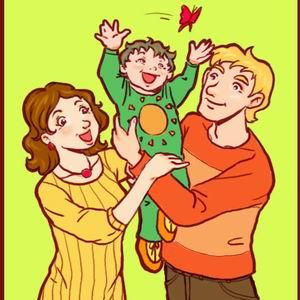 Вопросу соблюдения интересов юных граждан нашей страны в СК посвящена целая глава, статьи которой и определяют права несовершеннолетних детей. Этим законодательным документом определены как имущественные, так и личностные права, соблюдение которых позволяют растущему человеку сформироваться в полноценную личность.Неимущественные праваЧёткие формулировки, характеризующие такие права в СК РФ, не позволяют произвольно толковать любую из статей этой главы кодекса. Чтобы понять, что подразумевается под неимущественными правами несовершеннолетних детей, лучше всего рассмотреть каждое из них отдельно.Право на проживание и воспитание в семьеЭто право можно, несомненно, считать основным для несовершеннолетних детей, поскольку оно обеспечивает полноценное воспитание юного гражданина, прививая ему необходимые навыки и знания в области социального, интеллектуального, нравственного и физического развития. Да и моральные устои закладываются в сознание малолетних детей на примере окружающих. Ну а кто, как не родители могут послужить наиболее ярким и правильным образцом для подражания, и кто, как не они разъяснят отдельные моменты своего поведения, и поведения других людей.Право на проживание и воспитание в семье должно соблюдаться только в том случае, если это не вступает в противоречие с интересами малыша. К сожалению не так уж редки случаи, когда органам опеки приходится изымать несовершеннолетних детей из семьи.В этом случае, и тогда, когда ни отца ни матери по каким-то причинам у ребенка нет, заботу о нём берёт на себя государство в лице органов опеки и попечительства. Обязанности государственных органов в случае когда малыш в силу каких-то обстоятельств лишился семьи, или вообще таковой не имел (был подкинут), заключаются в определение его на усыновление полноценной семьёй.Право на общение с родителями и другими родственникамиРебёнок может общаться не только со своими родителями, но и с другими родственниками – сёстрами, братьями, дедушками, бабушками, тётями, дядями и т. д. Причём это право за ним сохраняется даже после того, как мать и отец расторгнут свой брак. Нередко они после развода проживают в разных городах, а то и странах. Это не умаляет права отпрыска на общение с каждым из них.Законом также охраняются права детей на общение с другими своими близким родственниками, к которым можно отнести бабушек, дедушек, братьев и сестёр, поскольку это является важным фактором его социального и духовного развития.В том случае, когда кто-то из родственников пытается воспрепятствовать общению детей с другими близкими им по родству людьми, те могут обратиться с жалобой на такие действия в органы опеки. Если решение этих органов о невоспрепятствовании такому общению игнорируется, то следующей инстанцией урегулирования такого конфликта будет суд.Право несовершеннолетнего на защитуВ случае нарушения определяемых законом прав юного гражданина, они должны быть защищены. Причём основными защитниками интересов несовершеннолетних детей закон называет родителей. Они обязаны представлять интересы своих детей в любых ситуациях, в том числе и в судебных и иных инстанциях.К сожалению, приходится иногда защищать детей и от неправомерных действий самих родителей, грубо нарушающих интересы несовершеннолетних, которые могут выражаться, в том числе, в том, что они не выполняют своих родительские обязанности. В такой ситуации на защиту обязаны встать органы опеки и попечительства, а в некоторых случаях и суд.В органы опеки несовершеннолетний гражданин может пожаловаться самостоятельно, а при достижении 14 летнего возраста, он может также сам обратиться с подобной жалобой в суд.Работники образовательных учреждений, или любые граждане, которым стали известны факты нарушения в семье прав детей, обязаны сообщить об этом в органы опеки, которыми и должна осуществляться в подобных случаях защита прав несовершеннолетних детей.Право несовершеннолетнего открыто выражать своё мнениеПри принятии любых решений, которые, так или иначе, затрагивают интересы несовершеннолетних, они могут высказывать свою точку зрения по этому вопросу. Обязательно должно учитываться мнение при:Определении формы обучения и выборе образовательного учреждения.Решении вопросов, касающихся методов воспитания.Определении судом места жительства несовершеннолетнего после расторжения брака его родителей.Рассмотрении судом иска о нечинении препятствий в общении с детьми, поданном их родственниками.Судебном разбирательстве иска родителей о возврате им детей.Судебном разбирательстве о восстановлении родительских прав, или ограничения таковых.Судебном разбирательстве иска об оспаривании отцовства.Откровенное игнорирование мнения недопустимо. Оно должно учитываться и в судебном делопроизводстве, если затрагиваются интересы несовершеннолетнего.В отдельных случаях, оговорённых в СК, принятие судом какого бы то ни было решения, возможно только с согласия человека, которому уже исполнилось 10 лет. В обязанности суда входит принимать во внимание мнение детей, если только оно не противоречит их же интересам.Право на фамилию, имя и отчествоТакое право даётся с момента появления на свет. Обязанности по его осуществлению лежат на родителях. Общепринято давать имя новорожденному по обоюдному согласию родителей. Отчество даётся по имени отца. Если родители носят одну фамилию, то её и предстоит носить их отпрыску. Если же фамилии у матери и отца разные, то новорожденный может носить одну из них по согласию родителей.Если же согласия между родителями по этим вопросам нет, то спор может решаться при участии органов опеки и попечительства.В отдельных случаях такой порядок наречения новорожденного может быть изменён в связи с религиозными убеждениями или обычаями некоторых народов нашей страны.В тех случаях, когда установить отцовство невозможно, имя даётся по желанию матери. Её же фамилию и будет носить малыш. Отчество записывается на основании записи, сделанной в графе – «отец», со слов матери.Изменить имя человека до достижения им 14 лет можно будет только с согласия органов опеки, которые определят возможность этого действия исходя из его интересов.Смена фамилии ребенка на фамилию другого родителя происходит точно так же. При достижении несовершеннолетним возраста 10 лет, смена имени или фамилии может осуществляться только с его согласия.Существуют также права несовершеннолетних на гражданство, которое они получают автоматически, в случае, если рождены от граждан РФ. В иных случаях он может получить гражданство отца или гражданство матери по их обоюдному согласию или даже двойное.Имущественные праваКроме личностных, закон определяет и имущественные права несовершеннолетних детей.Право на материальное содержание своими родителямиВ случае развода матери и отца, или лишения их родительских прав, их отпрыск должен получать средства на своё содержание от одного из них или от обоих. Определённые обстоятельства, оговоренные в законе, позволяют истребовать алименты на содержание несовершеннолетних детей с других близких родственников.Все средства, поступающие в виде алиментов должны расходоваться только по прямому назначению, то есть на содержание несовершеннолетних детей, их образование, и развитие.Право на владение имуществомВ семье потребности детей удовлетворяются исходя из размера семейного бюджета. Однако ребёнок может являться собственником определённого имущества, которое было ему передано в виде подарков, или любым другим законным путём.До совершеннолетия своего чада родители могут управлять таким имуществом, но, только не нарушая его интересов.Отец и мать не имеют права на имущество несовершеннолетних детей, и потому любые действия связанные с продажей или обменом такого имущества могут осуществляться только под контролем и с разрешения органов опеки и попечительства. Сами же дети от 6 до 14 лет вправе только принимать подарки, совершать небольшие покупки на собственные средства, или средства, выделенные родителями или опекунами. Более существенные действия, связанные с финансовыми операциями от имени несовершеннолетних детей производят мать, отец или иные уполномоченные лица.Имущественные отношения родителей и их несовершеннолетних детей. Ребёнок не имеет права на имущество, которое находится в собственности его родителей. Такие права у него могут возникнуть только в случае наследования такого имущества. Однако, возможно взаимное пользование и владение имущества детей и их родителей. Такое развитие событий может происходить только по взаимному соглашению сторон и основывается исключительно на доверительных родственных отношениях.Может случиться так, что у родителей и детей появится совместное имущество. Правила и порядок пользования таким имуществом определено законами РФ.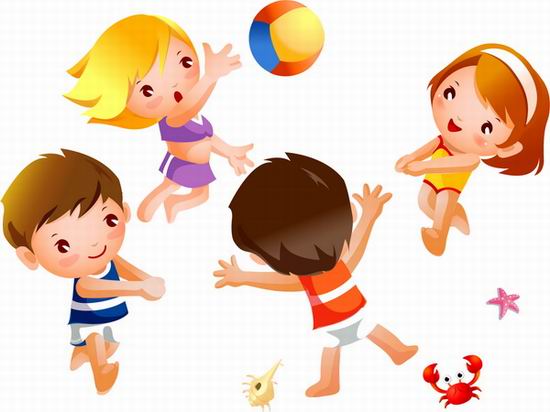 Право на жильёЗаконодательство РФ предусматривает такое право за несовершеннолетними детьми. Они могут проживать на жилплощади своих родителей. При этом его регистрация на ней производится на основании документов родителей, а после получения паспорта – на основании этого документа. Получение паспорта не является основанием для прекращения права на проживание и регистрацию человека на родительской жилплощади.Продать, обменять или подарить свою квартиру или дом родители несовершеннолетних детей могут только с разрешения органов опеки, если они не усматривают в предстоящей сделке лишения ребенка его законного права на жильё.Нужно отметить, что защита жилищных прав несовершеннолетних законодательством нашей страны предусматривает сохранение права детей на совместное проживание с родителями даже за её пределами.Отдельно нужно сказать об ипотеке, поскольку для многих наших соотечественников это больная и очень актуальная тема. Банки не могут брать в залог квартиру, если её собственником (или одним из собственников) является несовершеннолетний. В этом случае опять же необходимо иметь разрешение на такую сделку от органов опеки, не усматривающих в ней возможности безвозвратной утраты права на жильё.Лишиться возможности совместного проживания с отцом и матерью дети могут только в том случае, если такое проживание сопряжено с нарушением других их прав. Например, если родители совершают действия, способные нанести вред психическому или физическому здоровью своих отпрысков. Причём и в этом случае защита жилищных прав несовершеннолетних гарантирована законом.Имущественные права несовершеннолетнего при разводе родителейЗаконодатели регламентировали такие права и в этом случае. Зачастую при разводе родителей происходит раздел совместно нажитого имущества. Так вот, всё то, что приобреталось супругами для детей, предметом раздела не является. Все эти вещи передаются тому родителю, с которым будет определено дальнейшее проживание ребенка. Это же касается и целевых вкладов на имя несовершеннолетнего, сделанных супругами в период их совместного проживания.Если несовершеннолетний гражданин является собственником какого-либо имущества, в том числе и недвижимого, то свои права на него он сохраняет в любом случае.Ответственность и обязанности несовершеннолетних детейКроме того, что законом чётко определены права несовершеннолетних детей, у каждого из них существуют и обязанности. Причём не только в этическом и моральном плане, но и в юридическом. Законы РФ не предусматривают каких-либо обязанностей для детей дошкольного возраста. Обязанности у них могут быть только определяемые родителями. Это могут быт несложные работы по наведению уборке квартиры, по поддержанию порядка в собственной комнате, ну и, конечно же, основной обязанностью в этом возрасте нужно считать послушание.С той поры как человек пошёл в школу его обязанности существенно расширяются. Новые обязанности предполагают и определённую степень ответственности за свои поступки. Связанные с обучением несовершеннолетних детей в образовательном учреждении обязанности, а именно:Регулярно посещать занятия.Ответственно подходить к процессу обучения.Выполнять домашние задания.Бережно относиться к инвентарю и другому имуществу школы. Важно с самого начала прививать это качество, объясняя, что испорченное имущество придётся возмещать маме и папе из семейного бюджета, что может грозить сокращением расходов на нужды самого ученика.Строго соблюдать устав учебного заведения.С уважением относиться к другим ученикам.Эти обязанности можно уже считать юридическими, поскольку теперь ответственность за свои действия у человека возникает не только перед своими родителями, но и перед организацией и школьным коллективом.Выше описанные права и обязанности несовершеннолетних граждан нашей страны тесно связаны между собой, и не могут существовать отдельно друг от друга.Права несовершеннолетних родителейНе является редкостью или исключением факт появления детей у несовершеннолетних родителей. В СК существуют положения определяющие права несовершеннолетних родителей, и направленные на их защиту. В частности, у несовершеннолетних отца и матери есть право проживать совместно со своими детьми.Если родителям уже исполнилось 16 лет, то могут вполне самостоятельно осуществлять родительские обязанности. Если такого возраста они не достигли, то для полноценного развития их отпрыска может быть назначен опекун, обязанности которого заключаются в помощи родителям в процессе воспитания детей до достижения ими 16-летнего возраста. Возникшие между родителями и опекуном разногласия и споры разрешаются органами опеки и попечительства, при этом ни права несовершеннолетних детей, ни права родителей ущемляться не должны.На общих основаниях несовершеннолетние мать и отец могут признавать или оспаривать своё отцовство, или материнство. А также требовать в суде установления отцовства с четырнадцатилетнего возраста. Но кроме прав у несовершенных родителей существуют и обязанности по воспитанию и содержанию своего отпрыска.Соблюдение интересов детей определяются не только СК РФ и Конвенцией ООН «О правах ребенка», но и регулируются отдельными статьями Гражданского права и других законодательных актов, как и всякого другого гражданина Российской Федерации.